В прокуратуру _______________ районагор._____________________________от ______________________________                                  (ФИО полностью)проживающего по адресу:________________________________                    (указывается точный адрес, индекс)тел. ____________________________Заявлениео невыплате заработной платыЯ, Семенов Владимир Петрович, с 01.07.2009 года работаю в ООО «Стройинвест» (Адрес: _________________________) менеджером по кадрам.За сентябрь, октябрь и ноябрь 201_ года мне не была выплачена заработная плата в полном объеме. Общая сумма задолженности работодателя по состоянию на 01.12.201_ составляет 120 000 (Сто двадцать тысяч) рублей 00 копеек.Многократные обращения к генеральному директору ООО «Стройинвест» - Плюшкину Сергею Александровичу с требованием выплатить заработную плату ни к чему не привели.Кроме того, подобная ситуация с невыплатой заработной платы сложилась в ООО «Стройинвест» и в отношении других работников предприятия. В связи с изложенным,ПРОШУ:Внести генеральному директору ООО «Стройинвест» Плюшкину Сергею Александровичу представление об устранении нарушений трудового законодательства в части невыплаты заработной платы, изложенных в настоящем заявлении.Передать материалы о нарушении трудового законодательства ООО «Стройинвест» и Плюшкиным Сергеем Александровичем в государственную инспекцию по труду для привлечения к административной ответственности.Возбудить в отношении Плюшкина Сергей Александровича уголовное дело по ст. 145.1 УК РФ по факту невыплаты заработной платы в течение двух и более месяцевОбратиться в суд с исковым заявлением о взыскании задолженности по заработной плате в защиту моих нарушенных трудовых прав.                                   Число                                               ПодписьВНИМАНИЕ! Раз вы скачали бесплатно этот документ с сайта ПравПотребитель.РУ, то получите заодно и бесплатную юридическую консультацию!  Всего 3 минуты вашего времени:Достаточно набрать в браузере http://PravPotrebitel.ru/, задать свой вопрос в окошке на главной странице и наш специалист сам перезвонит вам и предложит законное решение проблемы!Странно.. А почему бесплатно? Все просто:Чем качественней и чаще мы отвечаем на вопросы, тем больше у нас рекламодателей. Грубо говоря, наши рекламодатели платят нам за то, что мы помогаем вам! Пробуйте и рассказывайте другим!
*** P.S. Перед печатью документа данный текст можно удалить..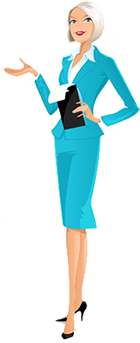 